Søknadsskjema for nye eleverVelkommen som søker til Fagerenget Montessoriskole SA i Lysøysundet i Ørland kommune. Søknadsfristen er 1. februar hvert år.VED UTFYLLING AV NAVN/ ADRESSE BRUK BLOKKBOKSTAVER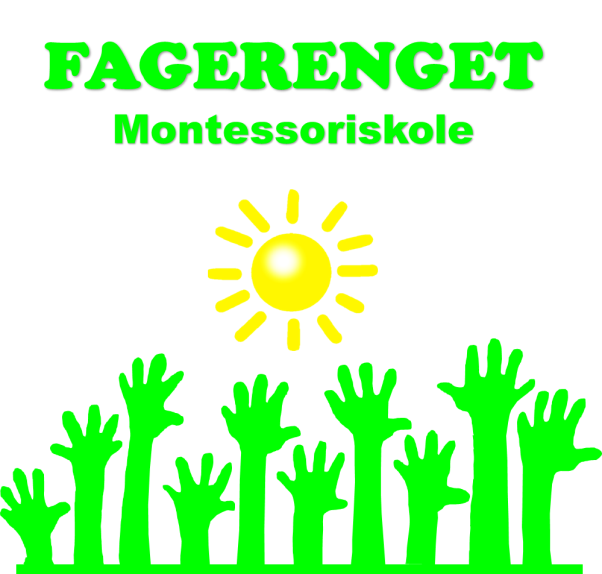 Elevens for- og mellomnavnElevens for- og mellomnavnElevens for- og mellomnavnEtternavn Etternavn KjønnFødselsdatoNasjonalitetSpråkBoligadresseBoligadresseBoligadresseBoligadressePostnr/-stedPostnr/-stedPostnr/-stedTelefonnummerForesatt 1 navn/ adresse/ e-postadresseForesatt 1 navn/ adresse/ e-postadresseForesatt 1 navn/ adresse/ e-postadresseTelefon privatForesatt 1 navn/ adresse/ e-postadresseForesatt 1 navn/ adresse/ e-postadresseForesatt 1 navn/ adresse/ e-postadresseTelefon arbeidForesatt 2 navn/ adresse/ e-postadresseForesatt 2 navn/ adresse/ e-postadresseForesatt 2 navn/ adresse/ e-postadresseTelefon privatForesatt 2 navn/ adresse/ e-postadresseForesatt 2 navn/ adresse/ e-postadresseForesatt 2 navn/ adresse/ e-postadresseTelefon arbeidHvilken barnehage/ skole har barnet gått på tidligere?Hvilken barnehage/ skole har barnet gått på tidligere?Hvilken barnehage/ skole har barnet gått på tidligere?Hvilken barnehage/ skole har barnet gått på tidligere?Hvorfor søker dere plass på Montessoriskolen?Hvorfor søker dere plass på Montessoriskolen?Hvorfor søker dere plass på Montessoriskolen?Hvorfor søker dere plass på Montessoriskolen?Hvilken kjennskap har dere til Montessoripedagogikken?Hvilken kjennskap har dere til Montessoripedagogikken?Hvilken kjennskap har dere til Montessoripedagogikken?Hvilken kjennskap har dere til Montessoripedagogikken?Hva ser du på som det viktigste i barnets opplæring i grunnskolen?Hva ser du på som det viktigste i barnets opplæring i grunnskolen?Hva ser du på som det viktigste i barnets opplæring i grunnskolen?Hva ser du på som det viktigste i barnets opplæring i grunnskolen?Hva bør skolen vite om barnet ditt?Hva bør skolen vite om barnet ditt?Hva bør skolen vite om barnet ditt?Hva bør skolen vite om barnet ditt?Sted/ dato……………………………………………………………..Underskrift foresatte……………………………………………………………………………………………………….....Sted/ dato……………………………………………………………..Underskrift foresatte……………………………………………………………………………………………………….....Sted/ dato……………………………………………………………..Underskrift foresatte……………………………………………………………………………………………………….....Sted/ dato……………………………………………………………..Underskrift foresatte……………………………………………………………………………………………………….....Søknaden sendes til Fagerenget MontessoriskoleLysøysundveien 3517168 Lysøysundet Evt.epost til: post@fagerenget.noSøknaden sendes til Fagerenget MontessoriskoleLysøysundveien 3517168 Lysøysundet Evt.epost til: post@fagerenget.noSøknaden sendes til Fagerenget MontessoriskoleLysøysundveien 3517168 Lysøysundet Evt.epost til: post@fagerenget.noSøknaden sendes til Fagerenget MontessoriskoleLysøysundveien 3517168 Lysøysundet Evt.epost til: post@fagerenget.noSøknaden må underskrives av begge foresatte.Søknaden må underskrives av begge foresatte.Søknaden må underskrives av begge foresatte.Søknaden må underskrives av begge foresatte.